Universidade Federal de PernambucoGraduação em Engenharia da ComputaçãoCentro de Informática2013.2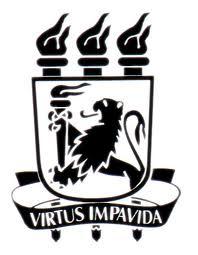 Desenvolvimento do Layout de um Controlador de Acesso Direto à Memória (DMA)Proposta de Trabalho de GraduaçãoAluna: Vanessa Larize Alves de Carvalho (vlac@cin.ufpe.br)Orientadora: Edna Natividade Silva Barros (ensb@cin.ufpe.br)Recife,  25 de novembro de 2013.ÍndiceContexto	Nos últimos anos com o aumento da demanda e da complexidade dos circuitos integrados a industria começou a adotar novas metodologias de projeto e reuso.  Uma dessas metodologias é o system-on-chip (SoC), sistema onde vários blocos de componentes (IP Cores) são integrados em um único circuito integrado[1].  IP Cores (Intellectual Property Cores) são geralmente oferecidos na forma de RTL (Register Transfer Level) sintetizável, chamados soft IP-cores, ou em nível de layout, muitas vezes denominado de hard IP-core[2].
	Uma das modalidades de IP-core bastante utilizada em circuitos integrados é o Controlador de Acesso Direto à Memória(DMA) , que permite que movimentações de dados entre memória, periféricos internos ou dispositivos externos ocorram sem a intervenção do processador [3].
	Nesse contexto, temos o projeto Brazil-IP [4] que é um esforço colaborativo de universidades brasileiras para formar projetistas de circuito integrado durante o período de graduação. A universidade Federal de Pernambuco é umas dessas universidades e um dos projetos que está em andamento é o desenvolvimento de um controlador DMA. Esse projeto tem sido realizado de acordo com a metodologia do ipPROCESS[5] que é um rigoroso processo de desenvolvimento inspirado em metodologias bem conhecidas da engenharia de software como RUP e XP.ObjetivoO objetivo final do trabalho é a concepção do projeto de layout do Controlador de Acesso Direto a Memória (DMA). Para isto, será utilizado o fluxo de desenvolvimento proposto pelo ipPROCESS 3.0.
	O fluxo para o desenvolvimento do ASIC, partindo do RTL verificado e validado é composto pelas seguintes etapas: síntese lógica, inserção de estruturas de teste, geração de vetores de teste e desenvolvimento do layout. 
	A etapa de síntese lógica tem como objetivo minimizar área e potência e maximizar desempenho, ela faz uso de uma biblioteca específica e de equações booleanas para produzir um conjunto de células e suas interconexões. O resultado dessa fase é chamado Netlist.A etapa de inserção de estruturas de teste será feita seguindo o modelo “internal scan”, que visa minimizar a necessidade de equipamento de teste externo. Dessa forma, uma modificação interna no circuito é realizada. Esse modelo pode ser implementado de duas maneiras: “full scan ” ou “partial scan”. Será utilizada a estratégia “full scan”, que insere estruturas de teste em todo o circuito e permite controlar e observar todos os elementos de armazenamento. Após inserir as estruturas de testes, serão gerados os vetores de teste. A etapa de desenvolvimento do layout envolve os seguintes passos: “floorplanning”, onde é possível fazer o posicionamento manual das macro-células e a distribuição de potência; é também nesta fase que o tamanho do circuito é definido; “placement” que realiza o posicionamento das standards cells em regiões do circuito definidas pelo floorplanning; síntese da árvore de clock, que é realizada para contornar o problema de “Clock Skew” (diferença máxima de tempo entre a chegada do sinal de clock a dois componentes distintos), que força os projetistas a aumentarem o período do clock;  E por último “routing”, etapa que define as rotas seguidas pelos metais.CronogramaNo cronograma a seguir é possível verificar como serão distribuídas as etapas da verificação e do trabalho de graduação durantes os meses.Tabela  – Cronograma Referências[1] Revista Exame (09/01/2012) URL: http://exame.abril.com.br/tecnologia/noticias/venda-de-eletronicos-pode-chegar-a-um-trilhao-de-dolares-em-2012 [2]  WIKIPEDIA. Desenvolvido pela Wikimedia Foundation. Apresenta conteudo enciclopedico (IP Core). Disponivel em <http://en.wikipedia.org/wiki/Semiconductor_intellectual_property_core>. Acesso em: Fevereiro de 2011.[3] TMS320C620x/C670x DSP Program and Data Memory Controller/Direct Memory Access (DMA) Controller Reference Guide - Texas Instruments[4] Brazil-IP. Rede brasileira de centros de concepção de Sistemas Digitais e IP-Cores. URL: http://www.brazilip.org.br/ 

[5] Lira, P. “ipPROCESS 3.0: Inclusão do Fluxo de Desenvolvimento de Hard ip-cores”.  Dissertação de Mestrado em Ciência da Computação, Centro de Informática, UFPE. 2009.AssinaturasRecife, 25 de novembro de 2013.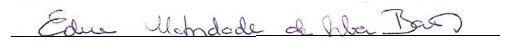 Edna Natividade Silva Barros (Orientadora)Vanessa Larize Alves de Carvalho (Aluna)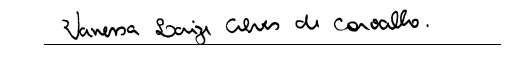 PeríodoPeríodoPeríodoPeríodoPeríodoPeríodoPeríodoPeríodoPeríodoPeríodoPeríodoPeríodoPeríodoPeríodoPeríodoPeríodoAtividadesNovembroNovembroNovembroNovembroDezembroDezembroDezembroDezembroJaneiroJaneiroJaneiroJaneiroFevereiroFevereiroFevereiroFevereiroRealizar Síntese LógicaInserir Estruturas de TesteDesenvolver LayoutEscrever Relatório FinalPreparação da apresentação